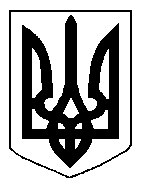 БІЛОЦЕРКІВСЬКА МІСЬКА РАДА	КИЇВСЬКОЇ ОБЛАСТІ	Р І Ш Е Н Н Я
від  31 жовтня 2019 року                                                                        № 4500-81-VIIПро внесення змін в пункт 1 рішення міської ради  від 29 серпня 2019 року № 4323-75-VII «Про надання дозволу на розроблення технічної  документації  із землеустрою щодо встановлення  меж частини земельної ділянки, на яку поширюється  право суборенди ТОВАРИСТВУ З ОБМЕЖЕНОЮ  ВІДПОВІДАЛЬНІСТЮ «БІЛОЦЕРКІВВОДА»Розглянувши звернення постійної комісії з питань земельних відносин та земельного кадастру, планування території, будівництва, архітектури, охорони пам’яток, історичного середовища та благоустрою до міського голови від 01 жовтня 2019 року №405\2-17, протокол постійної комісії з питань  земельних відносин та земельного кадастру, планування території, будівництва, архітектури, охорони пам’яток, історичного середовища та благоустрою від 01 жовтня 2019 року №192, заяву ТОВАРИСТВА З ОБМЕЖЕНОЮ  ВІДПОВІДАЛЬНІСТЮ «БІЛОЦЕРКІВВОДА»   від 01 жовтня 2019 року №5165,  відповідно до ст.ст. 12,  79-1, 122, 123 Земельного кодексу України, ст. 55-1 Закону України «Про землеустрій», ст. 8 Закону України «Про оренду землі», ч.3 ст. 24 Закону України «Про регулювання містобудівної діяльності», п. 34 ч. 1 ст. 26 Закону України «Про місцеве самоврядування в Україні», Інструкції про встановлення (відновлення) меж земельних ділянок в натурі (на місцевості) та їх закріплення межовими знаками затвердженої Наказом Державного комітету України із земельних ресурсів від 18 травня 2010 року за №376, міська рада вирішила:1.Внести зміни в пункт 1 рішення міської ради  від 29 серпня 2019 року № 4323-75-VII «Про надання дозволу на розроблення технічної  документації  із землеустрою щодо встановлення  меж частини земельної ділянки, на яку поширюється  право суборенди ТОВАРИСТВУ З ОБМЕЖЕНОЮ  ВІДПОВІДАЛЬНІСТЮ «БІЛОЦЕРКІВВОДА», а саме слова та цифри: «загальної площі 3,7970 га» замінити на слова та цифри: «загальної площі 3,5940 га», а також слова та цифри: «кадастровим номером: 3210300000:06:036:0010» замінити на слова та цифри: «кадастровим номером: 3210300000:06:036:0046» у зв’язку з заявою юридичної особи.2.Контроль за виконанням цього рішення, покласти на постійну комісію з питань  земельних відносин та земельного кадастру, планування території, будівництва, архітектури, охорони пам’яток, історичного середовища та благоустрою.Міський голова                                                                                              Г. Дикий